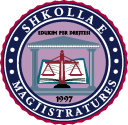 Lista e ekspertëve të aktiviteteve trajnuese për Programin e Formimit Vazhdues pranë Shkollës së Magjistraturës, për vitin akademik 2020-2021.Nr.Ekspertë:	Sokol SadushiSokol BerberiArben RakipiMarjana SeminiArta MandroArtan HajdariDashamir KoreVangjel KostaHenrik LigoriAida GuguAlbana BoksiAlbert MeçeAlma Hicka Altin Dumani Altin ShkurtiAltin BinajAltina NasufiAmarildo LaçiAnila Karanxha Anisa QilimiAntonela PrendiArbena AhmetiArdian DvoraniArdian VishaArjan MucajArmand GurakuqiArta VorpsiArtan Hoxha Artur KalajaAsim Vokshi Aurela AnastasiBezart KaçkiniBilbil MeteBujar SheshiDenisa AskoDoloreza MusabelliuDritan HallunajEdlira PetriEdmond KoloshiEduart HalimiElina KombiElsa Dobjani  Engert PwllumbiEngjëll HysiEnkeleda MillonaiEralda Met’hasani (Cani)Erind MerkuriErinda MeliErion MuharremajErjon BaniErvin PollozhaniErvin PupeFabian ZhillaFlorjan KalajaFlutura Tafaj (Kola)Idlir PeçiIlir Panda Ilir Toska Ilirjana OlldashiJulian HaxhiuKlodian KurushiKlodian BrahoKostaq BeluriKreshnik AjaziLindita SinanajMadrid KullolliManjola BejleriManjola XhaxhoMariana Dedi (Shegani)Medi BiciMirela BogdaniMirela CanoNaureda LlagamiNertina KosovaOlsian ÇelaOrnela NaqellariPerikli ZahariaReida KashtaSandër SimoniSkënder KaçupiSokol BinajSokol IbiSokol NgresiSokol PashoSotir Kllapi Spiro SpiroTereza Lani (Merkaj)Teuta HoxhaValbona Pajo (Bala)Viktor Gumi Vilma SharofiVitore TushaVojsava Osmanaj Ylli Pjetërnikaj